Curriculum Vitae 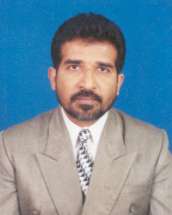 PERSONAL:Father’s Name		Allah Bakhsh BhattiN.I.C Number		61101-8070120-5Date of Birth		15th July, 1962Material Status	MarriedNationality		PakistaniReligion		IslamEDUCATION AND RESERCH:Dr. Sajjad Husain BhattiPermanent address: House no. B-28, QAUResidential colony, Islamabad, PakistanContact: +92 300 9192696email: shbhatti@qau.edu.pk_____________________________________________________________________________________________EducationResearchPost doc.Thomson scattering system was developed for the diagnostic of plasma produce in EAST tokamakDevelopment of Thomson Scattering Diagnostic on the EAST Tokamak, Qing Zang, Junyu Zhao, Tao Zhang, Yangqing Jia, S. H. Bhatti, Xiaoqi Xi, Li Yang, Qingsheg Hu, Xiang Gao Plasma Science and technology, Vol. 12, Apr. 2010Ph. D DissertationHigh Spin spectroscopy of odd-odd 156HoPh. D researchThe main experiment was done at Tandem accelerator at Tsukuba University, Japan.Along with this a beam line was extracted from 50 MeV cyclotron at cancer hospital in Korea for Physics experiments.Experimental work was done for the measurement of astrophysics reactions on Van de Graaff accelerator.Conferences37th International Nathiagali Summer College on Physics and Contemporary Needs. Organized by PAEC and NCP. (2012).National Symposium on Frontiers in Physics, February (2011) at GCU, Lahore, Pakistan,Research At QAUNo. Students produced:M. Phil = 6At present:M. Phil student = 2 (working on earthquake precursors)Ph. D student = 2 ( working on 5 MeV Pelletron, resonace reactions, PIGE,   Stopping range )PublicationsDevelopment of Thomson Scattering Diagnostic on the EAST Tokamak, Qing Zang, Junyu Zhao, Tao Zhang, Yangqing Jia, S. H. Bhatti, Xiaoqi Xi, Li Yang, Qingsheg Hu, Xiang Gao Plasma Science and technology, Vol. 12, Apr. 2010Runaway electrons dynamics during impurity gas puffing on HT-7 tokamak, S.Sajjad, X. Gao, B. ling, S. H. Bhatti, T. Ang.  Physics of Plasmas, 17, 042504 (2010)Effect of gas puffing on current ramp-down ohmic discharge in HT-7 tokamak, S.Sajjad, X. Gao, B. ling, S. H. Bhatti, T. Ang.  Physics Letter A (2009)Generation of titanium K-radiation in a 1 kj plasma focus, M. Shafiq, A. A.Khan, S. Hussain, R. Ahmad, M. Zakaullah, S.H. Bhatti, A. Waheed, M. Zakaullah. Plasma devices and Operations(2004) pp1-8X-ray enhancement from a plasma focus by inserting lead at the anode tip, S. Hussain, M. Zakaullah, S. Ali, S.H. Bhatti, A. Waheed. Phys. Letter A, Vol. 319, Oct. 2003  pp 181-187Measurements of the Time Characteristics of the 35-MeV Pulsed α-beam Produced by the Korea Cancer Center Hospital Cyclotron, C.S. Lee, Y.S.Kim, J.Y. Hum, Y.J. Moon, J.H. Lee, J.C.Kim, J. Ha, S.H. Bhatti, J.H. Park, I.C. Kim, S.H. Park, J.S. Chai, Y.S. Kim,  Journal of the Korean Physical society, Volume 31, No. 2, August 1997, pp. 426 ~ 431Measurements of the Branching Ratio of (d, α) to (d, p) with a 9Be target at sub-Coulomb Energies, Y.J. Moon , C.S. Lee, , J.Y. Hum, J.K Yu, K.W. Song, Y.S. Kim, J.H. Choi, J.C. Kim, H.T. Chung, S.J. Chae, J. Ha, S.H. Bhatti, J.H. Park, S.H. Park , I.C. Kim, I.C. Kim. C.B. Moon, J.U. Kwon, and Y.K. Kim, Journal of the Korean Physical society, Volume 29, No. 4, August 1996, pp. 426 ~ 431Light output response of BaF2 scintillator to light charged particles of medium energy, J.S. Chai, J. Ha, C.S. Lee, J.C. Kim, H.T. Chung, S.J. Chae, .J. Y. Moon, J.Y. Y.S. Kim, J.Y. Hum, J.K. Yu, G.W Song, S.H. Bhatti, J.H. Park, S.H. Park, I.C. Kim, Y.K. Kim, Y.S. Kim J.S. Hwang, Y.H. Nam, and M. Cho, Nuclear Instruments and methods in Physics research A 376 (1996) 208-212Measurements of the Cross Section for the 9Be(d,p)10Be Reaction below the coulomb Barrier, Jin, Ho Choi, J.C. Kim, H.T. Chung, S.J. Chae, J. Ha, S.H. Bhatti, W.K. Lee, I.C. Kim, J.H. Park, S.H. Park et. al, I.C. Kim, Sae mully (The Korean Physical society) Volume 35, Number 5, October 1995, 604~612High-Spin states of odd-odd 156Ho, S.H. Bhatti, J.C. Kim, H.T. Chung, S.J. Chae, J. Ha, Y.J. Moon ,C.S. Lee, C.B. Moon, T. Komatsubara, J. Lu, M. Matsuda,, T. Hayakawa, T. Watanbe and K. Furuno, Z. Phys. A 353, 119-120 (1995)Level structure of 114Te, C.B. Moon, J.U. Kwon, S.J. Chae, J.C. Kim, S.H. Bhatti, C.S. Lee, T. Komatsubara, J. Mukai, T. Hayakawa, H. Kimura, J. Lu, M. Matsuda, T. Hayakawa, T. Watanbe and K. Furuno, Physical Review C, vol. 51, 2222(1995)TeachingPunjab Education Department, (Lecturer, Asst. Prof.) from Oct. 1987 to Dec. 2001.Courses taught:UndergraduateBasic PhysicsClassical MechanicsModern PhysicsGraduate            Nuclear PhysicsQuaid-I-Azam, University, Islamabad. From Dec. 2001-nowGraduate level; Mechanics and waves, EMT, waves & optics and thermodynamicsM. Sc level: MMP 1, MMP 2, Circuit and Devices, LAB, I, II, IV, Nuclear Physics, M. Phil, Ph. D; MMP, Advanced nuclear Physics, Accelerator techniques in material science, Experimental techniques in Physics, Experimental techniques in Plasma Physics.ReferencesProf. Dr. Arshad Majeed MirzaProfessor, Physics department QAU, Islamabad, PakistanContact: 0092-51-90642120Email: a_m_mirza@yahoo.comDr. Muhammad ShafiqAssociate Professor, department of Physics, QAU, Islamabad, Pakistan.Contact: 0092-51-90642150, 0092-331-5060341Email: shafiq_qau_pk@yahoo.com